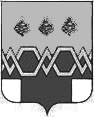 С О Б Р А Н И Е           Д Е П У Т А Т О ВМ А К С А Т И Х И Н С К О Г О       Р А Й О Н А   Т В Е Р С К О Й   О Б Л А С Т ИРЕШЕНИЕОт 13 ноября  2020 г.                                                                                      №135О внесении изменений и дополнений в Порядок к решению Собрания депутатов от 28.05.2020 №120  «  Принятие решения о применении к депутату, члену выборного органа местного самоуправления, выборному должностному лицу местного самоуправления мер ответственности, указанных в части 7.3-1 ст.40 ФЗ от 06.10.2003 г. № 131-ФЗ «Об общих принципах организации местного самоуправления в РФ» В целях приведения муниципального нормативно-правового акта Максатихинского района в соответствие с действующим региональным законодательством Российской Федерации, на основании Федерального закона от 06 октября 2003 года №131-ФЗ «Об общих принципах организации местного самоуправления в Российской Федерации», Собрание депутатов Максатихинского района РЕШИЛО: 1. Внести изменения и дополнения в Порядок «Принятия решения о применении к депутату, члену выборного органа местного самоуправления, выборному должностному лицу местного самоуправления мер ответственности, указанных в части 7.3-1 ст.40 ФЗ от 06.10.2003 г. № 131-ФЗ «Об общих принципах организации местного самоуправления в РФ», утвержденный решением Собрания депутатов Максатихинского района от 25.05.2020 №120 в новой редакции (прилагается).  2.  Контроль  за исполнением настоящего решения возложить на  Комиссию по контролю за соблюдением лицами, замещающими муниципальные должности, ограничений, запретов и обязанностей, установленных   законодательством Российской Федерации. 3.  Настоящее решение вступает в силу после подписания и подлежит официальному обнародованию.Глава Максатихинского района                                                     К.Г.ПаскинПредседатель Собрания депутатов Максатихинского района                                                               Н.А.КошкаровПриложение                                                                                                                                                                                                                                                                                           к Решению Собрания депутатов                                                                                                       Максатихинского района от 13.11.2020 №135                                                                                        Порядок                           принятия решения о применении к депутату, члену выборного органа местного самоуправления, выборному должностному лицу местного самоуправления мер ответственности, указанных в части 7.3-1 статьи 40 Федерального закона от 06.10.2003г. № 131-ФЗ «Об общих принципах организации местного самоуправления в Российской Федерации»1. Общие положения1. Настоящим Порядком   определяется процедура принятия  к депутату, члену выборного органа местного самоуправления, выборному должностному лицу местного самоуправления мер ответственности,   представившим недостоверные или неполные сведения о своих доходах, расходах, об имуществе и обязательствах имущественного характера, а также сведения о доходах, расходах, об имуществе и обязательствах имущественного характера своих супруги (супруга) и несовершеннолетних детей, если искажение этих сведений является несущественным, мер ответственности, предусмотренных частью 7.3-1 статьи 40 Федерального закона от 06.10.2003 № 131-ФЗ «Об общих принципах организации местного самоуправления в Российской Федерации» (далее - Федеральный закон).2.Меры ответственности2.1. К депутату, члену выборного органа местного самоуправления, выборному должностному лицу местного самоуправления, представившим недостоверные или неполные сведения о своих доходах, расходах, об имуществе и обязательствах имущественного характера, а также сведения о доходах, расходах, об имуществе и обязательствах имущественного характера своих супруги (супруга) и несовершеннолетних детей, если искажение этих сведений является несущественным, могут быть применены следующие меры ответственности:
1)предупреждение;
2) освобождение депутата, члена выборного органа местного самоуправления от должности в представительном органе муниципального образования, выборном органе местного самоуправления с лишением права занимать должности в представительном органе муниципального образования, выборном органе местного самоуправления до прекращения срока его полномочий;
3) освобождение от осуществления полномочий на постоянной основе с лишением права осуществлять полномочия на постоянной основе до прекращения срока его полномочий;
4) запрет занимать должности в представительном органе муниципального образования, выборном органе местного самоуправления до прекращения срока его полномочий;
5) запрет исполнять полномочия на постоянной основе до прекращения срока его полномочий.3. Порядок принятия решения при поступлении в представительный орган муниципального образования заявления о допущенных нарушениях депутатом, членом выборного органа местного самоуправления, выборным должностным лицом местного самоуправления3.1. При поступлении в представительный орган муниципального образования заявления Губернатора Тверской области, предусмотренного частью 7.3 статьи 40 Федерального закона, содержащего обстоятельства допущенных нарушений (далее - заявление), лицом, указанным в части 7.1 статьи 40 Федерального закона, председатель представительного органа муниципального образования в 10-дневный срок 
письменно уведомляет о содержании поступившего заявления лицо, в отношении которого поступило заявление, а также о дате, времени и месте его рассмотрения; 
разъясняет любым доступным способом, позволяющим подтвердить факт разъяснения, порядок принятия решения о применении мер ответственности лицу, в отношении которого поступило заявление;
письменно уведомляет Губернатора Тверской области о дате, времени и месте рассмотрения заявления; 
предлагает лицу, в отношении которого поступило заявление в 10-дневный срок дать письменные пояснения по существу выявленных нарушений, которые будут оглашены при рассмотрении заявления представительным органом муниципального образования. 3.2. Неявка лица, в отношении которого поступило заявление своевременно извещенного о месте и времени заседания представительного органа муниципального образования, не препятствует рассмотрению заявления.
В таком случае копия принятого решения должна быть вручена либо направлена по почте указанному лицу не позднее 3 рабочих дней с момента принятия.3.3 При поступлении заявления в отношении председателя представительного органа , действия, указанные в пункте 3.1 настоящего Порядка, осуществляет депутат, определенный в соответствии с муниципальным правовым актом  представительного органа.4.Порядок применения мер ответственности4.1. Применение мер ответственности, указанных в части 7.3-1 статьи 40 Федерального закона, осуществляется решением представительного органа муниципального образования, принимаемым представительным органом муниципального образования большинством голосов от числа избранных депутатов . 4.2. Решение представительного органа муниципального образования по вопросу применения меры ответственности к лицу, указанному в части 7.1 статьи 40 Федерального закона, принимается не позднее чем через 30 дней со дня поступления заявления, а если это заявление поступило в период между сессиями представительного органа муниципального образования, - не позднее трех месяцев со дня поступления заявления.
4.3. В ходе рассмотрения вопроса по поступившему заявлению председатель представительного органа муниципального образования:
оглашает поступившее заявление; 
разъясняет присутствующим депутатам недопустимость конфликта интересов при рассмотрении вопроса о применении меры ответственности и предлагает указать наличие такого факта у лиц, присутствующих на заседании, и, его наличии самоустраниться либо предлагает депутатам представительного органа муниципального образования разрешить вопрос об отстранении от принятия решения о применении меры ответственности депутата, имеющего конфликт интересов; 
объявляет о наличии кворума для решения вопроса о применении меры ответственности; 
оглашает письменные пояснения лица, в отношении которого поступило заявление и предлагает ему выступить по рассматриваемому вопросу; 
предлагает депутатам и иным лицам, присутствующим на заседании представительного органа, высказать мнения относительно рассматриваемого вопроса; 
после оглашения результатов принятого решения о применении меры ответственности разъясняет сроки его изготовления и обнародования; объявляет о начале голосования; депутат, выборное должностное лицо местного самоуправления, в отношении которого поступило заявление, не принимает участие   в голосовании.
5. Итоги голосования5.1. Решение о применении мер ответственности к лицу, замещающему муниципальную должность   принимается большинством голосов от числа избранных депутатов  представительного органа муниципального образования.5.2. По итогам голосования представительный орган муниципального образования утверждает протокол и принимает определенное итогами голосования решение.
5.3. В решении о применении к лицу, замещающему муниципальную должность, мер ответственности указываются основание его применения и соответствующий пункт части 7.3-1 статьи 40 Федерального закона от 06.10.2003 № 131-ФЗ «Об общих принципах организации местного самоуправления в Российской Федерации».5.4. Копия принятого решения представительного органа муниципального образования о применении меры ответственности к депутату, выборному должностному лицу местного самоуправления,  в отношении которого поступило заявление, должна быть вручена под роспись либо направлена по почте указанному лицу не позднее 3 рабочих дней с даты принятия.5.5. Копия принятого решения представительного органа муниципального образования о применении меры ответственности к депутату,  выборному должностному лицу местного самоуправления, в отношении которого поступило заявление, не позднее 10 дней со дня принятия указанного решения направляется Губернатору Тверской области.   5.6. Лицо, замещающее муниципальную должность, вправе обжаловать решение о применении к нему мер ответственности в судебном порядке.